 IEEE P802.11
Wireless LANs	Abstract	This submission proposes resolutions for following 56 CIDs received for TGbe CC36:7566, 7439, 4100, 6865, 4106, 6704, 5377, 8058, 5742, 4814, 5743, 6235, 4815, 4810, 8280, 7568, 4816, 7569, 6869, 8281, 6387, 6015, 6705, 6868, 5126, 6236, 7702, 5829, 7577, 5830, 7579, 7581, 5831, 5128, 6880, 6867, 5129, 7511, 8286, 8287, 8288, 6755, 4017, 4366, 4367, 5130, 5389, 6223, 7340, 6366, 8289, 6390, 6575, 7351, 8170, 4735Revisions:Rev 0: Initial version of the document.Rev 1: Changes made based on offline feedback from members. Changes tagged as (#1) to indicate grammatical/editorial changes made on suggestions from membersChanges tagged as (#2) to indicate technical changes made on suggestions from membersInterpretation of a Motion to AdoptA motion to approve this submission means that the editing instructions and any changed or added material are actioned in the TGbe Draft. This introduction is not part of the adopted material.Editing instructions formatted like this are intended to be copied into the TGbe Draft (i.e. they are instructions to the 802.11 editor on how to merge the text with the baseline documents).TGbe Editor: Editing instructions preceded by “TGbe Editor” are instructions to the TGbe editor to modify existing material in the TGbe draft. As a result of adopting the changes, the TGbe editor will execute the instructions rather than copy them to the TGbe Draft.TGbe editor: Please note Baseline is 11be D1.019.4.2.295b.1 GeneralTGbe editor: Please revise the paragraph after Figure 9-788eg (Multi-Link Control) as shown below [CID 7566, 4100]The Type subfield is defined in Table 9-322am (Type subfield encoding) and is used  to differentiate the variants of the Multi-Link element. Different variants of the Multi-Link element are used for different multi-link operations.TGbe editor: Please revise the second paragraph after Table 9-322am (Type subfield encoding) as shown below [CID 4106, 6704, 5742]The Common Info field carries information that common to all the links except Link Info  subfield that the link on which Multi-Link element is sent and is optionally present based on the value of the Type subfield (see 9.4.2.295b.2 (Basic variant Multi- Link element) and 9.4.2.295b.3 (Probe Request variant Multi-Link element)).9.4.2.295b.2 Basic variant Multi-Link elementTGbe editor: Please revise Figure 9-788eh (Presence Bitmap subfield of the Basic variant Multi-Link element) and the text below the figure as shown below [CID 6704]B0	             		    B11Bits:	1		1	1	1		Figure 9-788eh—Presence Bitmap subfield of the Basic variant Multi-Link element formatThe Link Info Present subfield is set to 1 if the Link Info subfield is present in the Common Info field. Otherwise, the Link Info Present subfield is set to 0.TGbe editor: Please revise the following two paragraphs as shown below [CID 4815, 4816, 7568]The Medium Synchronization Delay Information Present subfield is set to1 the Medium Synchronization Delay Information subfield is present in the Common Info field. Otherwise, the Medium Synchronization Delay Information Present subfield is set to 0.The EML Capabilities Present subfield is set to 1 if the EML Capabilities field is present in the Common Info field. Otherwise, the EML Capabilities Present subfield is set to 0.TGbe editor: Please revise Figure 9-788ei as shown below: [CID 6704]Octets:	  6	0 or 		0 or 2	0 or 2	0 or 2Figure 9-788ei—Common Info field of the Basic variant Multi-Link element for- matTGbe editor: Please delete the following paragraph (from the approved text from doc 11-21/569r2) and replace with the new text as shown below [CID 7569]TGbe editor: Please revise the following paragraph and Figure 9-788ej as shown below [CID 6704, #1]The format of the Link Info subfield is defined in Figure 9-788ej (Link subfield format).     B0	         B3 B4	      B7  B8               B15Bits:	4	4Figure 9-788ej—Link subfield formatThe BSS Parameters Change Count subfield is an unsigned integer, initial ized to 0, that increments when a critical update occurs to the operational parameters for the AP that transmits the Basic variant Multi-Link element or the nontransmitted BSSID in the same multiple BSSID set as the AP that transmits the Basic variant Multi-Link element and affiliated with an MLD that is described in the Multi-Link element. The critical updates are defined in 11.2.3.15 (TIM Broadcast). The BSS Parameters Change Count subfield is not present if the Basic variant Multi-Link element is sent by non-AP STA.TGbe editor: Please revise the following paragraph as shown below [CID 6704, 8281, #1]The condition for the presence of the Link Info subfield in the Common Info field is defined in 35.3.5.4 (Usage and rules of Basic variant Multi-Link element in the context of multi-link setup), and 35.3.9 (BSS parameter critical update procedure).TGbe editor: Please revise the second paragraph after Figure 9-788ek (Medium Synchronization Delay Information subfield format) as shown below [CID 7702]The Medium Synchronization OFDM ED Threshold subfield indicates the value of dot11MSDOFDMED- threshold to be used by a non-AP STA during medium synchronization recovery and is defined in Table 9-322an (Medium Synchronization OFDM ED Threshold subfield).TGbe editor: Please revise the second paragraph after Figure 9-788el (EML Capabilities subfield format) and insert a new Table as shown below [CID 5829]The EMLSR Delay subfield indicates the MAC padding duration of the Padding field of the initial Control frame defined in 35.3.16 (Enhanced multi-link single radio operation). The EMLSR Delay subfield 3 bits and set TGbe editor: Please revise the following paragraph and insert a new Table as shown below [CID 5830]When the EMLMR Delay subfield is included in a frame sent by a STA affiliated with a non-AP MLD, the EMLMR Delay subfield is set  When the EMLMR Delay subfield is included in a frame sent by an AP affiliated with an AP MLD, the EMLMR Delay subfield is set to 0.TGbe editor: Please revise the following paragraph and insert a new Table as shown below [CID 7581]When the Transition Timeout subfield is included in a frame sent by an AP affiliated with an AP MLD, the Transition Timeout subfield is set When the Transition Timeout subfield is included in a frame sent by a non-AP STA affiliated with a non-AP MLD, the Transition Timeout subfield is set to 0.TGbe editor: Please revise the paragraphs after Table 9-322ap (Optional subelement IDs for Basic variant Multi-Link element) and the paragraphs below it as shown below [CID 6867]Zero or more Per-STA Profile subelements are included in the list of subelements.TGbe editor: Please revise the third paragraphs after Table 9-788eo (STA Control field format) and the paragraphs below it as shown below [CID 5129, 8286, 8287]The MAC Address Present subfield indicates the presence of the STA MAC Address subfield in the STA Info field and is set to 1 if the STA MAC Address subfield is present in the STA Info field; otherwise set to 0. STA sets this subfield to 1 when the element carries complete profile.The Beacon Interval Present subfield indicates the presence of the Beacon Interval subfield in the STA Info field and is set to 1 if the Beacon Interval subfield is present in the STA Info field; otherwise set to 0. A non- AP STA sets the Beacon Interval Present subfield to 0 in transmitted Basic variant Multi-Link element. An AP sets this subfield to 1 when the element carries complete profile.The DTIM Info Present subfield indicates the presence of the DTIM Info subfield in the STA Info field and is set to 1 if the DTIM Info subfield is present in the STA Info field; otherwise set to 0. A non-AP STA sets the DTIM Info Present subfield to 0 in transmitted Basic variant Multi-Link element. An AP sets this sub- field to 1 when the element carries complete profile.If the value of the Maximum Number Of Simultaneous Links subfield in the MLD Capabilities field is greater than 0, the NSTR Link Pair Present subfield in a STA Control field indicates if at least one NSTR link pair is present in the MLD that contains the link corresponding to that STA. It is set to 1 if there is at least one such link pair; otherwise it is set to 0.TGbe editor: Please revise the following paragraph as shown below [CID 6755]: If the Complete Profile subfield is equal to 1 and the NSTR Link Pair Present subfield is equal to 1 in the STA Control field, then the  contains an NSTR Indication Bitmap field TGbe editor: Please delete the following paragraph as shown below [CID 8288]:TGbe editor: Please insert the following figure and revise the text below it as shown below: [CID 6366]The STA MAC Address subfield of the STA Info field carries the MAC address of the (AP or non-AP) STA  that operate on the link identified by the Link ID subfield and is affiliated with the same MLD as the STA that transmitted the Basic variant Multi-Link element. The Beacon Interval subfield of the STA Info field is defined in 9.4.1.3 (Beacon Interval field) and carries the value of beacon interval for the reported AP.The DTIM Info subfield of the STA Info field has the format as defined in Figure 9-788eq (DTIM Info sub- field format).Octets:	1	1Figure 9-788eq—DTIM Info subfield formatThe DTIM Count field and the DTIM Period field are defined in 9.4.2.5 (TIM element) and carries the value of DTIM count and DTIM period, respectively, for the reported AP.TGbe editor: Please insert the following text, figure and table as shown below: [CID 6755]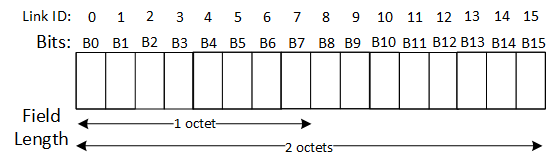 TGbe editor: Please copy the statement related to the NSTR Indication Bitmap as shown below [CID 8288]TGbe editor: Please revise the following paragraph as shown below [CID 4735]The contents of the STA Profile field are defined in 35.3.2.2 (Advertisement of complete or partial per-link information).35.3.4.4 Multi-Link element usage rules in the context of discoveryTGbe editor: Please revise the following paragraphs as shown below. Please note that the baseline is the approved text in doc 11-21/569r2: [CID 6704, #2]The Common Info field of the Basic variant Multi-Link element carried in the Beacon frame or Probe Response frame shall35.3.5.4 Multi-Link element usage rules in the context of multi-link setupTGbe editor: Please revise the following paragraph as shown below. Please note that the baseline is the approved text in doc 11-21/499r6: [CID 6704, #2]The Common Info field of the Basic variant Multi-Link element carried in the (Re)Association Request frame shall include the, the MLD Capabilities, and the EML Capabilities subfields, and shall not include the Link Info and the Medium Synchronization Delay Information subfields. TGbe editor: Please revise the following paragraph as shown below. Please note that the baseline is the approved text in doc 11-21/499r6: [CID 6704, #2]The Common Info field of the Basic variant Multi-Link element carried in the (Re)Association Response frame shall include the, the MLD Capabilities, the EML Capabilities, the Link Info subfields. SP: Do you agree to the resolutions provided in doc 11-21/1085r1 tagged as (#1), (#2), and for the following CIDs for inclusion in the latest 11be draft?7566, 7439, 4100, 6865, 4106, 6704, 5377, 8058, 5742, 4814, 5743, 6235, 4815, 4810, 8280, 7568, 4816, 7569, 6869, 8281, 6387, 6015, 6705, 6868, 5126, 6236, 7702, 5829, 7577, 5830, 7579, 7581, 5831, 5128, 6880, 6867, 5129, 7511, 8286, 8287, 8288, 6755, 4017, 4366, 4367, 5130, 5389, 6223, 7340, 6366, 8289, 6390, 6575, 7351, 8170, 4735CC36 Resolution for CIDs related to ML element – Part 1CC36 Resolution for CIDs related to ML element – Part 1CC36 Resolution for CIDs related to ML element – Part 1CC36 Resolution for CIDs related to ML element – Part 1CC36 Resolution for CIDs related to ML element – Part 1Date: July 20, 2021Date: July 20, 2021Date: July 20, 2021Date: July 20, 2021Date: July 20, 2021Author(s):Author(s):Author(s):Author(s):Author(s):NameAffiliationAddressPhoneemailGaurang NaikQualcomm Inc.gnaik@qti.qualcomm.comAbhishek PatilQualcomm Inc.appatil@qti.qualcomm.comAlfred AsterjadhiQualcomm Inc.aasterja@qti.qualcomm.comGeorge CherianQualcomm Inc.gcherian@qti.qualcomm.comDuncan HoQualcomm Inc.dho@qti.qualcomm.comYanjun SunQualcomm Inc.yanjuns@qti.qualcomm.comAbdel Karim AjamiQualcomm Inc.aajami@qti.qualcomm.comInsun JangLGETomo AdachiToshibaYiqing LiHuaweiArik KleinHuaweiCIDCommenterSectionPg.LnCommentProposed ChangeResolution7566Tomoko Adachi9.4.2.295b.1128.02"The Type subfield ... is used to differentiate the various variants of the Multi-Link element." Table 9-322am only shows two variants at this moment and there is no plan to add more. "various" is exaggerated.Delete "various" from the cited text.Accepted7439Thomas Derham9.4.2.295b.10.00"various variants" is redundantchange to "possible variants" or just "variants"RevisedThe word “various” was deleted in the identified text.Tgbe editor please implement changes as shown in doc 11-21/1085r1 tagged as 75664100Abhishek Patil9.4.2.295b.1128.04Clarify that the format of each variant is different. Otherwise there is no strong need to have different variants.As in commentRevisedA statement was added in subclause 9.4.2.295b.1. “The format of each variant of the Multi-Link element is defined in the subclauses below.”Tgbe editor please implement changes as shown in doc 11-21/1085r1 tagged as 41006865Rubayet Shafin9.4.2.295b.1128.07Probe Response variant multi-link element is not inlcuded in the table, but used in many places in the spec.Please add Probe Response variant Multi-Link element in the table and define the format of ML Probe Response frameRejectedThere is no Probe Response variant Multi-Link element. D1.0 defines only two variants of the Multi-Link element – Basic variant and the Probe Request variant. The variant of the Multi-Link element included in the Probe Response frame is the Basic variant.4106Abhishek Patil9.4.2.295b.1128.24Fix typoReplace "are" with "is" in the following: "The Common Info field carries information that is ..."Accepted6704Rojan Chitrakar9.4.2.295b.2129.32Since the Link ID Info field is intended to carry the link identifier of the link in which the MLE is transmitted, the field should be renamed to a more descriptive name (e.g. Host Link ID or Transmitting Link ID), else the name Link ID Info is easy to confuse with Link Info field.Rename the Link ID Info field to a more descriptive name (e.g. Host Link ID or Transmitting Link ID) and also rename the Link ID Info Present subfield in the Presence Bitmap.Revised Agree with the comment. The same issue also applies to the BSS Parameters Change Count subfield. Therefore, the name of the subfield is changed to “Transmitting Link Info” and the Link ID Info and the BSS Parameters Change Count subfields were moved into the Transmitting Link Info subfield.Tgbe editor please implement changes as shown in doc 11-21/1085r1 tagged as 67045377Jay Yang9.4.2.295b.2129.51Too distinguish the term of Link ID subfield and Link ID info subfield, can we change the term of  Link ID info to Link info subfield containing Link ID subfield.as the comments.Revised Agree with the comment. The same issue also applies to the BSS Parameters Change Count subfield. Therefore, the name of the subfield is changed to “Transmitting Link Info” and the Link ID Info and the BSS Parameters Change Count subfields were moved into the Transmitting Link Info subfield.Tgbe editor please implement changes as shown in doc 11-21/1085r1 tagged as 67048058Yuchen Guo9.4.2.295b.2129.51The name of "Link ID Info" is not clear enough, suggest changing it to "Transmitting Link ID Info"as in commentRevised Agree with the comment. The same issue also applies to the BSS Parameters Change Count subfield. Therefore, the name of the subfield is changed to “Transmitting Link Info” and the Link ID Info and the BSS Parameters Change Count subfields were moved into the Transmitting Link Info subfield.Tgbe editor please implement changes as shown in doc 11-21/1085r1 tagged as 67045742Laurent Cariou9.4.2.295b.1128.25"for the link on which Multi-Link element is", please add "the" before Multi-Linkas in commentAccepted4814Dibakar Das9.4.2.295b.1129.01"MLD MAC Address field" -> "MLD MAC Address sub-field"As in comment.RevisedIncorporate the changes as shown in 11-21/0569r2 (https://mentor.ieee.org/802.11/dcn/21/11-21-0569-02-00be-cr-for-cid-3017.docx).Note to the Editor:The identified statement was deleted as a resolution for CID 3017 during CC34 in the approved document 11-21/569r2. No further changes are required for the resolution of this CID in this document.5743Laurent Cariou9.4.2.295b.2129.01Do we have a case where the MLD MAC address is not mandated to be included? If not, we could remove the presence field?as in commentRevisedIncorporate the changes as shown in 11-21/0569r2 (https://mentor.ieee.org/802.11/dcn/21/11-21-0569-02-00be-cr-for-cid-3017.docx).Note to the Editor:The presence indicator was removed as a resolution for CID 3017 during CC34 in the approved document 11-21/569r2. No further changes are required for the resolution of this CID in this document.6235Ming Gan9.4.2.295b.2129.02Please add "MLD MAC Address Present" before "subfield"as in the commentRevisedIncorporate the changes as shown in 11-21/0569r2 (https://mentor.ieee.org/802.11/dcn/21/11-21-0569-02-00be-cr-for-cid-3017.docx).Note to the Editor:The identified statement was deleted as a resolution for CID 3017 during CC34 in the approved document 11-21/569r2. No further changes are required for the resolution of this CID in this document.4815Dibakar Das9.4.2.295b.1129.14"set to1" -> "set to 1"As in comment.Accepted4810Dibakar Das9.4.2.295b.2129.14"to1" -> "to 1"As in comment.Accepted8280Zhiqiang Han9.4.2.295b.2129.14change "to1" to "to 1"as in comment.Accepted7568Tomoko Adachi9.4.2.295b.2129.14"The Medium Synchronization Delay Information Present subfield is set to1 in the Medium Synchronization Delay Information subfield is present in the Common Info field." There's a typo.Correct it to read "The Medium Synchronization Delay Information Present subfield is set to1 if the Medium Synchronization Delay Information subfield is present in the Common Info field."RevisedThe typo in the statement was fixed. “in” was replaced with “if”.Tgbe editor please implement changes as shown in doc 11-21/1085r1 tagged as 75684816Dibakar Das9.4.2.295b.1129.19"EML Capabilities field " -> "EML Capabilities sub-field"As in comment.Accepted7569Tomoko Adachi9.4.2.295b.2129.46Although it is obvous what the MLD MAC Address subfield is, it should be described here.Add a description such as "The MLD MAC Address subfield specifies the MAC Address of the MLD with which the STA transmitting the Multi-Link element is affiliated." at the beginning of the paragraph starting from pp.ll 129.46.RevisedThe statement was revised as “The MLD MAC Address subfield specifies the MAC Address of the MLD with which the STA transmitting the Basic variant Multi-Link element is affiliated.” Additionally, the paragraph referring to sublause 35.3 and its subclauses for the content of the MLD MAC Address subfield (as approved in doc 11-21/569r2 (https://mentor.ieee.org/802.11/dcn/21/11-21-0569-02-00be-cr-for-cid-3017.docx)) was deleted.TGbe editor please implement changes as shown in doc 11-21/1085r1 tagged as 75696869Rubayet Shafin9.4.2.295b.2129.56There is a field name capitalization issuePlease capitalize "info", i.e. it should be "Common Info field" instead of "Common info field"RevisedAgree with the comment. The identified statement was moved below the figure (9-788ej) as a resolution for CID 6704. The capitalization was made at the location of the statement.Tgbe editor please implement changes as shown in doc 11-21/1085r1 tagged as 67048281Zhiqiang Han9.4.2.295b.2129.46This paragraph overlaps with the second paragraph in the next page, This paragraph can be deleted or the second paragraph in the next page can be modified.as in comment.RevisedAgree with the comment. The text was revised to remove the duplication.Tgbe editor please implement changes as shown in doc 11-21/1085r1 tagged as 82816387Muhammad Kumail Haider﻿9.4.2.295b.2129.46This whole paragraph is covered by text 2 paragraphs later.Remove this paragraph as it is redundant.RevisedAgree with the comment. The text was revised to remove the duplication.Tgbe editor please implement changes as shown in doc 11-21/1085r1 tagged as 82816015Liwen Chu9.4.2.295b.2130.11duplicate with P129L46.remove the duplicationRevisedAgree with the comment. The text was revised to remove the duplication.Tgbe editor please implement changes as shown in doc 11-21/1085r1 tagged as 82816705Rojan Chitrakar9.4.2.295b.2130.11P129L46 already describes the condition for the presence of the MLD MAC Address subfield, no need to repeat it here.Delete either one of the sentence describing the  condition for the presence of the MLD MAC Address subfield.RevisedAgree with the comment. The text was revised to remove the duplication.Tgbe editor please implement changes as shown in doc 11-21/1085r1 tagged as 82816868Rubayet Shafin9.4.2.295b.2129.64the subfield name in the figure subtitle is not appropriatePlease capitalize "info", i.e. it should be "Link ID Info subfield format" instead of "Link ID info" subfield formatRevisedThe name of the subfield was changed to Transmitting Link Info as a resolution for CID 6704. “i” was capitalized in the caption.Tgbe editor please implement changes as shown in doc 11-21/1085r1 tagged as 67045126Geonjung Ko9.4.2.295b.2129.65Change i in info to capital IAs in commentRevisedThe name of the subfield was changed to Transmitting Link Info as a resolution for CID 6704. “i” was capitalized in the caption.Tgbe editor please implement changes as shown in doc 11-21/1085r1 tagged as 67046236Ming Gan9.4.2.295b.2130.12Please add "further" before "defined"as in the commentRejectedThe identified statement is complete. The word “further” is not required.7702Xiaofei Wang9.4.2.295b.2130.39an extra "threshold" is in the sentence. Please removeas in commentAccepted5829Lei Wang9.4.2.295b.2131.25For a clear presentation and also following the convention of field / value setting specification, suggest using a table to specify the value settings for the EMLSR Delay subfield.Use a table to specify the value settings for the EMLSR Delay subfield.RevisedAgree with the comment. The values of the EMLSR Delay subfield have been specified in a Table. Tgbe editor please implement changes as shown in doc 11-21/1085r1 tagged as 58297577Tomoko Adachi9.4.2.295b.2131.25"The EMLSR Delay subfield is 3 bits and set to 0 for 0 μs, set to 1 for 32 μs, set to 2 for 64 μs, set to 3 for 128 μs, set to 4 for 256 μs, and the values 5 to 7 are reserved." It is better to describe these by a table.As in comment.RevisedAgree with the comment. The values of the EMLSR Delay subfield have been specified in a Table. Tgbe editor please implement changes as shown in doc 11-21/1085r1 tagged as 58295830Lei Wang9.4.2.295b.2131.38For a clear presentation and also following the convention of field / value setting specification, suggest using a table to specify the value settings for the EMLMR Delay subfield.Use a table to specify the value settings for the EMLMR Delay subfield.RevisedAgree with the comment. The values of the EMLMR Delay subfield have been specified in a Table. Tgbe editor please implement changes as shown in doc 11-21/1085r1 tagged as 58307579Tomoko Adachi9.4.2.295b.2131.37"When the EMLMR Delay subfield is included in a frame sent by a STA affiliated with a non-AP MLD, the EMLMR Delay subfield is set to 0 for 0 μs, set to 1 for 32 μs, set to 2 for 64 μs, set to 3 for 128 μs, set to 4 for 256 μs, and the values 5 to 7 are reserved." It is better to describe these in a table.As in comment.RevisedAgree with the comment. The values of the EMLMR Delay subfield have been specified in a Table. Tgbe editor please implement changes as shown in doc 11-21/1085r1 tagged as 58307581Tomoko Adachi9.4.2.295b.2131.47"When the Transition Timeout subfield is included in a frame sent by an AP affiliated with an AP MLD, the Transition Timeout subfield is set to 0 for 0 TU, set to 1 for 1 TU, set to 2 for 2 TUs, set to 3 for 4 TUs, set to 4 for 8 TUs, set to 5 for 16 TUs, set to 6 for 32 TUs, set to 7 for 64 TUs, set to 8 for 128 TUs, and the values 9 and 15 are reserved." It is better to describe these in a table.As in comment.RevisedAgree with the comment. The values of the Transition Timeout subfield have been specified in a Table. Tgbe editor please implement changes as shown in doc 11-21/1085r1 tagged as 75815831Lei Wang9.4.2.295b.2131.48For a clear presentation and also following the convention of field / value setting specification, suggest using a table to specify the value settings for the Transition Timeout subfield.Use a table to specify the value settings for the Transition Timeout subfield.RevisedAgree with the comment. The values of the Transition Timeout subfield have been specified in a Table. Tgbe editor please implement changes as shown in doc 11-21/1085r1 tagged as 75815128Geonjung Ko9.4.2.295b.2131.51Change "and" to "toAs in commentRevisedThe statement referred to in this CID was deleted as part of resolution for CID 7581 and the values were inserted in a Tabular format. In the table, the highlighted issue was fixed. Hence, no change is required for the resolution of this CID.Tgbe editor please implement changes as shown in doc 11-21/1085r1 tagged as 75816880Rubayet Shafin9.4.2.295b.2131.50it says "...and the values 9 and 15 are reserved". How about the values between 9 and 15?Please change it to "...and the values from 9 to 15 are reserved"RevisedThe statement referred to in this CID was deleted as part of resolution for CID 7581 and the values were inserted in a Tabular format. In the table, the highlighted issue was fixed. Hence, no change is required for the resolution of this CID.Tgbe editor please implement changes as shown in doc 11-21/1085r1 tagged as 75816867Rubayet Shafin9.4.2.295b.2133.22It says Per-STA Profile subelement starts with STA Control field. This is not technically correct since Per-STA Profile subelement starts with Subelement IDPlease update the sentence accordingly.RevisedAgree with the comment. The paragraph was deleted because the contents of the Per-STA Profile subelement are specified in the next paragraph and the following figure.Tgbe editor please implement changes as shown in doc 11-21/1085r1 tagged as 68675129Geonjung Ko9.4.2.295b.2133.64Change "An STA" to "A STA"As in commentAccepted7511Tomoko Adachi9.4.2.295b.2133.64"An STA sets this subfield to 1 when ...". For the term "STA", indefinite "a" is used.Change it to read "A STA sets this subfield to 1 when ...".Accepted8286Zhiqiang Han9.4.2.295b.2134.03Change " in transmitted Basic variant Multi-Link element" to "in  the transmitted Basic variant Multi-Link element"as in comment.Accepted8287Zhiqiang Han9.4.2.295b.2134.10Change " in transmitted Basic variant Multi-Link element" to "in  the transmitted Basic variant Multi-Link element"as in comment.Accepted8288Zhiqiang Han9.4.2.295b.2134.29This paragraph describes the NSTR Indication Bitmap field. So it's better to put this paragraph after the paragraph"The DTIM Count field and the DTIM Period field are defined in 9.4.2.5 (TIM element) and carries the value of DTIM count and DTIM period, respectively, for the reported AP."as in comment.RevisedAgree with the comment. The identified paragraph has been moved after the paragraph “The DTIM Count field and the DTIM Period field are defined in 9.4.2.5 (TIM element) and carries the value of DTIM count and DTIM period, respectively, for the reported AP”. Tgbe editor please implement changes as shown in doc 11-21/1085r1 tagged as 82886755Romain GUIGNARD9.4.2.295b.2134.20The paragraph explains that NSTR bitmap is in the per-STA profile. As the presence bit for the NSTR bitmap is in the STA control, the NSTR bitmap should be in the STA info. Otherwise if the NSTR bitmap is in the STA profile (because per-STA profile is a typo), we have to define a NSTR element which carries the NSTR bitmap.Please clarify where is the NSTR bitmapRevisedAgree with the comment. The text was clarified that the NSTR Indication Bitmap subfield is in the STA Info field. A figure showing the format of the NSTR Indication Bitmap was inserted. A table that summarizes the size of the NSTR Indication Bitmap subfield was added to simplify the text related to the size of the NSTR Indication Bitmap subfield.Tgbe editor please implement changes as shown in doc 11-21/1085r1 tagged as 67554017Abhishek Patil9.4.2.295b.2134.30Where is the NSTR Indication Bitmap field carried?Clarify that this subfield is carried in the STA Info field when certain conditions match. Move the paragraph to the location where other fields of STA Info field are being describedRevisedAgree with the comment. The text was clarified that the NSTR Indication Bitmap subfield is in the STA Info field. A figure showing the format of the NSTR Indication Bitmap was inserted. A table that summarizes the size of the NSTR Indication Bitmap subfield was added to simplify the text related to the size of the NSTR Indication Bitmap subfield.Tgbe editor please implement changes as shown in doc 11-21/1085r1 tagged as 67554366Arik Klein9.4.2.295b.2134.30The section which describes the NSTR Indication Bitmap field is located as part of the description of the STA Control field of the Basic Variant MLE, which does not seem to be the propoer location.The section which describes the NSTR Indication Bitmap field shall be moved to either the description of STA Info part or STA Profile part. Please specify the exact location of this field and move the current description to that part.RevisedAgree with the comment. The text was clarified that the NSTR Indication Bitmap subfield is in the STA Info field. A figure showing the format of the NSTR Indication Bitmap was inserted. A table that summarizes the size of the NSTR Indication Bitmap subfield was added to simplify the text related to the size of the NSTR Indication Bitmap subfield.Tgbe editor please implement changes as shown in doc 11-21/1085r1 tagged as 67554367Arik Klein9.4.2.295b.2134.30There is no description / figure for the NSTR Indication Bitmap field formatPlease add a description and proper figure for the NSTR Indication Bitmap field formatRevisedAgree with the comment. The text was clarified that the NSTR Indication Bitmap subfield is in the STA Info field. A figure showing the format of the NSTR Indication Bitmap was inserted. A table that summarizes the size of the NSTR Indication Bitmap subfield was added to simplify the text related to the size of the NSTR Indication Bitmap subfield.Tgbe editor please implement changes as shown in doc 11-21/1085r1 tagged as 67555130Geonjung Ko9.4.2.295b.2134.21Need to specify where the NSTR Indication Bitmap field is included in the Per-STA Profile subelement.As in commentRevisedAgree with the comment. The text was clarified that the NSTR Indication Bitmap subfield is in the STA Info field. A figure showing the format of the NSTR Indication Bitmap was inserted. A table that summarizes the size of the NSTR Indication Bitmap subfield was added to simplify the text related to the size of the NSTR Indication Bitmap subfield.Tgbe editor please implement changes as shown in doc 11-21/1085r1 tagged as 67555389Jeongki Kim9.4.2.295b.2134.30NSTR Link Pair Present subfield and NSTR Bitmap size subfield are present at STA Control field of Per-STA Profile subelement. However, the exact location of NSTR Indication Bitmap field is a little ambiguous in Per-STA Profile subelement. According to the current draft, the NSTR Indication bitmap is included in Per-STA Profile subelement as a field. If it's right, add the bitmap field in Figure 9-788en--Per-STA Profile subelement format as a field. If the bitmap is present at STA Info field or STA Profile field as a subfield, the indicated description should be updated. Update the Figure 9-788en-Per-STA Profile subelement by adding the NSTR Indication BitmapAs per commentRevisedAgree with the comment. The text was clarified that the NSTR Indication Bitmap subfield is in the STA Info field. A figure showing the format of the NSTR Indication Bitmap was inserted. A table that summarizes the size of the NSTR Indication Bitmap subfield was added to simplify the text related to the size of the NSTR Indication Bitmap subfield.Tgbe editor please implement changes as shown in doc 11-21/1085r1 tagged as 67556223Mikael Lorgeoux9.4.2.295b.2134.21The indication of the location of the NSTR indication bitmap within the Per-STA profile subelement is not clearly indicatedIndicate clearly that the NSTR indication bitmap is located in the STA Info field within the Per-STA profile subelement.RevisedAgree with the comment. The text was clarified that the NSTR Indication Bitmap subfield is in the STA Info field. A figure showing the format of the NSTR Indication Bitmap was inserted. A table that summarizes the size of the NSTR Indication Bitmap subfield was added to simplify the text related to the size of the NSTR Indication Bitmap subfield.Tgbe editor please implement changes as shown in doc 11-21/1085r1 tagged as 67557340stephane baron9.4.2.295b.2134.21the NSTR Indication bitmap location in the ML Information element is not clear. On line 21 it is indicated that the bitmap is in the per sta profile subelement but do not precise the subfield. Please indicate that the NSTR indication bitmap is present in the STA Info field rather than in the per STA profile subelement (like it is done for all other fields listed in the STA Control field).same comment apply at line 30, 32, and 33As in commentRevisedAgree with the comment. The text was clarified that the NSTR Indication Bitmap subfield is in the STA Info field. A figure showing the format of the NSTR Indication Bitmap was inserted. A table that summarizes the size of the NSTR Indication Bitmap subfield was added to simplify the text related to the size of the NSTR Indication Bitmap subfield.Tgbe editor please implement changes as shown in doc 11-21/1085r1 tagged as 67556366Morteza Mehrnoush9.4.2.295b.2134.37There is no reference to the figure that shows the subfields of the STA Info field. Please add it.as in commentRevisedA figure showing the format of the STA Info field was added.Tgbe editor please implement changes as shown in doc 11-21/1085r1 tagged as 63668289Zhiqiang Han9.4.2.295b.2134.37It's better to draw a figure to illustrate the STA Info field.as in comment.RevisedA figure showing the format of the STA Info field was added.Tgbe editor please implement changes as shown in doc 11-21/1085r1 tagged as 63666390Muhammad Kumail Haider9.4.2.295b.2134.39Change "corresponding presence subfield" to "corresponding presence
subfields"as in commentRevisedThe statement was deleted as a resolution for CID 6366. No further changes are required for the resolution of this CID.Tgbe editor please implement changes as shown in doc 11-21/1085r1 tagged as 63666575Payam Torab Jahromi9.4.2.295b.2134.45MAC Address is a subfieldChange "STA MAC Address field" to "STA MAC Address subfield".RevisedThe statement was deleted as a resolution for CID 6366. No further changes are required for the resolution of this CID.Tgbe editor please implement changes as shown in doc 11-21/1085r1 tagged as 63667351Stephen McCann9.4.2.295b.2134.47Figure 9-788ep is not required, as IEEE 802-2014 defines the format of a MAC address.Change the sentence:
"The format of the STA MAC Address field is defined in Figure 9-788ep (STA MAC Address subfield format)"
to
"The format of the STA MAC Address field is defined in IEEE 802-2014."

Delete the Figure 9-788epRevisedThe statement was deleted as a resolution for CID 6366. No further changes are required for the resolution of this CID.Tgbe editor please implement changes as shown in doc 11-21/1085r1 tagged as 63668170Yunbo Li9.4.2.295b.2134.42"The STA MAC Address subfield of the STA Info field carries the MAC address of the (AP or non-AP) STA that can operate on the link identified by the Link ID subfield". How to interpret the word "can" in this sentence? For a STA that has capability to operate on this link but may or may not operate on this link, or for a STA that really operate on this link?remove the word "can"?RevisedAgree with the comment. The word “can” was removed and “operate” was changed to “operates” to make the statement grammatically correct.Tgbe editor please implement changes as shown in doc 11-21/1085r1 tagged as 81704735Chunyu Hu9.4.2.295b.2138.37"when a STA affiliated with an MLD transmits the Basic variant Multi-Link element" can be removed to be concise and doing so doesn't lose the correctness/context as the STA Profile field described in this subclause is part of the basic variant Multi-Link element and the transmitter is described in 35.3.2.2.As commentedAcceptedLink Info PresentMedium Synchronization Delay Information PresentEMLCapabilities PresentMLDCapabilities PresentReservedMLD MACAddressLink InfoMedium Synchronization Delay InformationEMLCapabilitiesMLDCapabilities